Seznam in napotki za delo 2. c 					20. 4. – 24. 4. 2020Dragi učenci!Začenja se že 6. teden učenja na daljavo. Potem se boste med počitnicami odpočili. En dan v tem tednu bo drugačen, pekli boste…Prebrala sem veliko zanimivih opisov oseb.  Le tako naprej.Lepo vas pozdravljam!								učiteljica Damjana TrobecNaloge opravljajte po delih - vsak dan nekaj. Lahko tudi po urniku.Do naslednjega ponedeljka mi razpredelnico pošljite ali samo zapišite, da je otrok opravil naloge (oz. katerih ni) ter naloge, ki jih bom v napotkih označila z rdečo, na moj e-naslov damjana.trobec@guest.arnes.si. Lahko mi pošljete tudi druge utrinke o šolskem delu in prostem času.SLOVENŠČINASPOZNAVANJE OKOLJAMATEMATIKAGLASBENA UMETNOSTLIKOVNA UMETNOSTŠPORTTEHNIŠKI DAN: PEKA KRUHA						1 dan							- prilogi: datoteka Kruh – recept in Križanka kruh (in rešitve).SPOZNAVANJE OKOLJANaš mali projekt: Vetrnica	povezava z LUM		       SPO/95, MKPO/17Pogovori se s kom oz. razmisli, kje bi lahko našel odgovore na naslednja vprašanja:Kje in kako izvemo, kakšno bo jutri vreme?Kako imenujemo osebo, ki napoveduje vreme?Katere naprave uporablja vremenoslovec za opazovanje vremena in ozračja?DZ/95Preberi besedilo in si oglej fotografiji.Kaj meri vetromer?
Kaj kaže vetrokaz?Izdelava vetrnicePreberi navodila za izdelavo vetrnice.Pripravijo se za delo.Po navodilih izdelaj vetrnico. Preden jo sestaviš, papirnati del poslikaj (glej navodila pri LUM).Poigraj se z vetrnico. Se vetrnica vrti, če miruješ?Hodi z vetrnico v roki in opazuj, kaj se z njo dogaja. 
Je kakšna razlika, če vetrnico med hojo obračaš v različne smeri?Potem z vetrnico v roki teci. Kdaj se dobro vrti? Kako je takrat obrnjena? Je vseeno, kako je obrnjena, da se vrti?Kaj lahko narediš, da se vetrnica vrti, tudi če si ti na mestu?MKPO/17 – Mala knjižica poskusov (v mapi)Zdaj boš znal-a rešiti naloge v Mali knjižici poskusov in opazovanj.
Lastnosti snovi								     SPO/96Tokrat boš opazoval-a različne snovi in spoznavala njihove lastnosti.Igra: Kaj je v škatli/vreči?V škatlo dajte vsaj 5 različnih predmetov. En naj seže z roko v škatlo/vrečo, en predmet otipa in ga opisuje tako, da ga ostali skušajo uganiti, npr. je trd, narejen je iz plastike …PogovorOdpremo škatlo in predmete zložimo ven, lahko pa izberemo tudi nove predmete (če smo prej že vse uganili in opisali), da bo bolj zanimivo. Poimenujte predmete, ugotovite, iz katerega materiala so, kakšni so na otip, kakšne oblike so. Razmislite,  kateri predmeti plavajo na vodi in kateri v vodi potonejo. Kako bi lahko to ugotovili? Je pametno, da vse predmete, ki jih imate, date v vodo in preizkusite, če plavajo? Bi se kateri v vodi poškodovali, uničili?
Preizkušaj samo za tiste, ki jim namakanje v vodi ne škoduje. Vprašaj starše za nasvet.DZ/96Preberi navodilo. Oglej si preglednico in reši naloge.  Različni predmeti in snovi imajo lahko enake ali različne lastnosti.SLOVENŠČINAPisana črka P in ponovitev G, J	  				SLJ drevesni zvezek; LB/110, 111Črko P piši (kot v šoli) najprej:- s prstom po zraku, mizi, - z nogo po tleh,- v zdrob, po tabli – če imaš.Poteznost vam v LB nakazuje pikica (začetek) in puščica (smer).https://www.lilibi.si/solska-ulica/slovenscina/dezela-abc/pisane-crkehttps://nasaulica.si/datoteke/Prikaz_pisanja_crk/story_html5.html  Nato piši na večji list z različnimi pisali (svinčnik, barvica, flomaster, flomaster).Vadi tudi v navaden SLJ zvezek, če ga imaš doma, kot vadimo v šoli.List shrani, če ti ostane prostor, za naslednje črke. Za vse črke veljajo zgornja navodila.Drevesni zvezek: 	- 1 vrsto velike in 1 male črke P	LB 110, 111: Reši.Tisti, ki ste LB 110, 111 že prej rešili, napišite v SLJ dresni zvezek 7 besed (vsako eno vrsto) – izberite jih iz LB . Za ostale je to dodatna naloga *.BranjeIzberi si gradivo za branje: knjigo, e-knjigo revijo, berilo, delovni zvezek,… Bereš lahko v več delih, več dni (za bralni list). Beri tiho in glasno (vsaj del branja naj te nekdo posluša).Kdor še ni končal bralne značke, lahko branje nameni tudi temu. Predlogi (v, iz, na, s/z) 								SLJ/62,63SLJ DZ/62: 	1. Oglej si slike in preberi povedi.		2. Ustno odgovori na spodnja vprašanja s celimi povedmi.SLJ DZ/63: Reši: 	1. naloga: Nariši in pobarvaj.			2. naloga: Odgovori v celi povedi.Razlaga:Da si boš lažje zapomnil-a, kdaj uporabiti iz, kdaj pa z ali s, si zapomni to.Če je nekaj v škatli, potem to vzamemo iz škatle.Če je nekaj na drevesu, pade z drevesa.Če imam knjigo na polici, jo vzamem s police.Par sta torej  V in IZ. 😊Drugi par pa NA in S ali Z. 😊Kako veš, kdaj uporabiti S ali Z? Izgovori predlog S ali Z vezano z naslednjo besedo (brez presledka). Takrat, ko to lažje izgovoriš, je pravilno: 		  zmize – z mize   		smize – s mize   Simon v lutkovni delavnici					   		SLJ/64, 65Spomni se lutkovnih predstav, ki si si jih kdaj ogledal (v vrtcu, šoli, s starši,…).Naštej naslove.Kakšne so bile lutke? Iz česa so bile narejene?Katera predstava ti je bila zelo všeč? Zakaj?Katera predstava je bila zabavna?Imaš doma kakšno lutko? Si jo izdelal sam? Je kupljena? Ti jo je kdo podaril?SLJ DZ/64: Preberi besedilo.SLJ DZ/65: Reši: 3. naloga: Napiši  vsaj 2 razloga, več povedi ali eno daljšo.Lutke   									    SLJ/66, 67, 68SLJ DZ/66, 67, 68: 	1. Preberi vsa tri besedila.2. Reši naloge na vsaj 1 strani (lahko na 2 ali vseh 3).Stran 66: Nariši lutko, ki bi jo izdelal, če bi imel to nalogo pri LUM.MATEMATIKABesedilne naloge - preverjanje	    		priloga: datoteka Besedilne naloge –preverjanje   POŠLJI1.  UČNI LIST je v prilogi. Lahko ga natisnete in rešite ali v zvezek napišete le račune in odgovore.		PreverjanjeR: _____________O: _____________________________________________.Otrok naj rešuje samostojno, pomagajte mu le pri pripravi na delo in pregledu rešitev.Ne pozabi:  Preberi ter obkroži številke in podčrtaj vprašanje. (Nepotreben podatek / številko prečrtaj.)Pri računu napiši znak koliko.    __ Odgovor zapiši v celi povedi z malimi tiskanimi črkami (velika začetnica, pika).Dobro preglej.2. REŠITVE so tudi v prilogi: Pri računu lahko upoštevate tudi drugo rešitev / račun, če pripelje do pravega rezultata. Odgovor je lahko drugače oblikovan, vendar iz besed, ki so v vprašanju. Sam ali skupaj z odraslim preglej rešitve.Na svojem učnem listu odkljukaj pravilne račune in odgovore.Nepravilno prečrtaj (ne radiraj) in popravi z zeleno barvico.                Sedaj vidiš, kaj si že znal, če bo kaj treba še vaditi in kje biti bolj pozoren.							Nato mi to pošljite.Odštevam dvomestna števila do 100	    			MAT/9, 10, MAT zvezekMAT zvezek: Nastavi, nato nariši in napiši. 		Posnetek razlage je tudi  v prilogi.  ●●		72 – 30 = __						Nastavimo 7 stolpcev in 2 posamezni kocki, nato 3 stolpce odvzamemo - 3 stolpce prečrtamo.Pogledamo, koliko imamo skupaj D (4) in koliko E (2). Zapišemo rezultat:  42Na tak način naredi še dva primera:  54 – 20 = 				81 – 50 = Poglejmo primer, kako si lahko pomagaš s stotičnim kvadratom. 		57 – 30 =Na stotičnem kvadratu poiščeš število 57, potem s kazalcem potuješ v smeri puščice in sicer navzgor, ker odštevaš 3 desetice (3 mesta) in tako dobiš število 27.Poskusi še za računa: 	46 – 23= 		83 – 52=MAT DZ/9, 10: Reši.Odštevam dvomestna števila do 100				MAT/11 MAT zvezekMAT DZ/11: Oglej in preberi si primer zgoraj:		27 + 32 = 59Tudi sam si lahko pomagaš s kockami ali paličicami, tako kot prikazuje slika.Poglejmo si račun:47 - 23 = 27 - 3 = 24    20        3Število 23 razdelimo na D in E. Najprej odštejemo 	47 - 20 = 27		(smo se že učili)27 - 3 = 24     		(smo se že učili)Po tem zgledu reši 6. in 7. nalogo. Reši tudi 8.nalogo.			Lahko si rišeš črtici za pomoč in razdeliš število na D in E.LIKOVNA UMETNOSTPoslikava vetrnice (svetlo – temno)                                                       povezava s SPOLUM tega tedna bomo povezali s SPO in poslikali vetrnico.Tokrat bomo ob tem razmišljali o SVETLEM in TEMNEM.Na kaj pomisliš ob nasprotju svetlo – temno?Na dan in noč. Na jutro in večer. Na sneg in zemljo. Na svetlobo in temo.Razglej se po stanovanju, poglej svoja oblačila: Kaj je svetlo, kaj je temno?Je lahko tudi posamezna barva svetla in temna? 
Spomni se na svetlo in temno modro v tvoji peresnici.Ob poslikavanju vetrnice skušaj uporabiti nasprotje med temno in svetlo. Lahko vetrnico poslikaš z vzorci, kjer se izmenjujeta svetla in temna barva, lahko del vetrnice poslikaš svetlo, del temno, lahko na svetli podlagi naslikaš temne vzorce…GLASBENA UMETNOSTRitmično izrekajmo in zaigrajmo   							GUM/29Igra: TelefonČe vas je doma več, se lahko igrate telefon. Sedite en za drugega tako, da lahko tistemu pred sabo igrate na hrbet. Zadnji - glasbenik zaigra tistemu pred sabo na hrbet glasbeno telefonsko sporočilo – ritmični vzorec, ki potem potuje od enega do drugega. * Ritmizacija besed iz pravljice Šivilja in škarjice – poskusi, če bo šlo.Preberite verze iz pravljice.Oj, Bogdanka, kar si prosila, to si dobila.Škarjice hrustalke, po rumeni mizi bežite, jopico mi vrežite.Oj, Bogdanka, kar si izgubila, boš nazaj dobila.Škarjice hrustalke, zdaj se pa ustavite in v moj žep se spravite ...Nekatere besede iz verzov bomo prikazali z gibanjem in ritmizacijo.Najprej besede  izgovarjamo in opremimo z gibanjem:GUM/29  Oglej si ritmični zapis besedila. Pod besedilo nariši simbole za inštrumente, s katerimi smo izvajali posamezni del. palčke (plosk): Xčinele (udarec z nogo ob tla): ○guiro (trkanje)o: ≠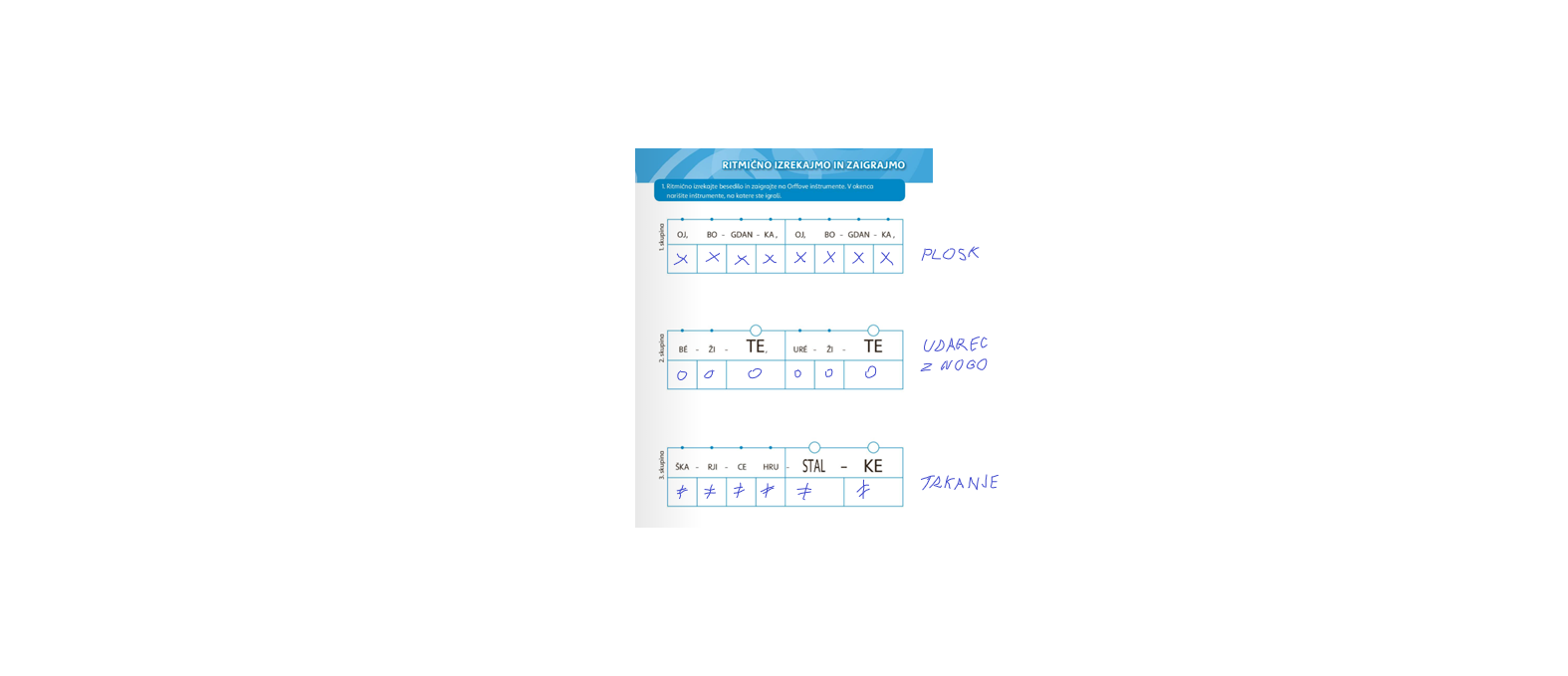 Če želiš, lahko prisluhneš pravljici ŠIVILJA IN ŠKARJICE iz katere so verzi v nadaljevanju.https://www.youtube.com/watch?v=l_GLhXv0kIQ   (Bere Pavle Ravnohrib.)Ljudska pesem: Pleši, pleši črni kos					ponovitev		Ponovno poslušaj in ponavljaj pesem PLEŠI, PLEŠI ČRNI KOS. Ob petju jo spremljaj z inštrumenti, ki jih imaš na voljo (lastni inštrumenti, improvizirani inštrumenti).ŠPORTPred izvajanjem gibalnih dejavnosti se ogrej (od glave do peta – kot v šoli), da ne bo poškodb.Podaja žoge z nogo							Če imaš doma kolebnico naredi vsaj 50 sonožnih preskokov. Če ti preskoki kolebnice še delajo težave, potem je sedaj čas, da se naučiš skakati s kolebnico in to dobro zvadiš.V tem tednu večkrat ponovi SPINER vadbo.Vadi tudi vodenje in podajo žoge z nogo (najbolje je, če si označiš start in cilj oziroma narediš poligon). Vajo poskusi opraviti na vrtu ali pa domačem dvorišču, če je seveda to možno: žogo vodi z nogo do cilja (cilj je lahko bratec sestrica ali nek predmet) okoli cilja in potem nazaj (naredi več ponovitev,)žogo brcaj izmenično z levo in desno nogo do cilja, okoli cilja in nazajžogo si lahko podajaš z nogo z bratcem ali sestrico,če je možno si na vrtu ali dvorišču postavi poligon in vodi žogo z nogo okoli ovir,z žogo z nogo zadevaj v cilj (drevo, zid), da se odbija (povprašaj starše, kje je primeren prostor, da ne boš naredil/a škode).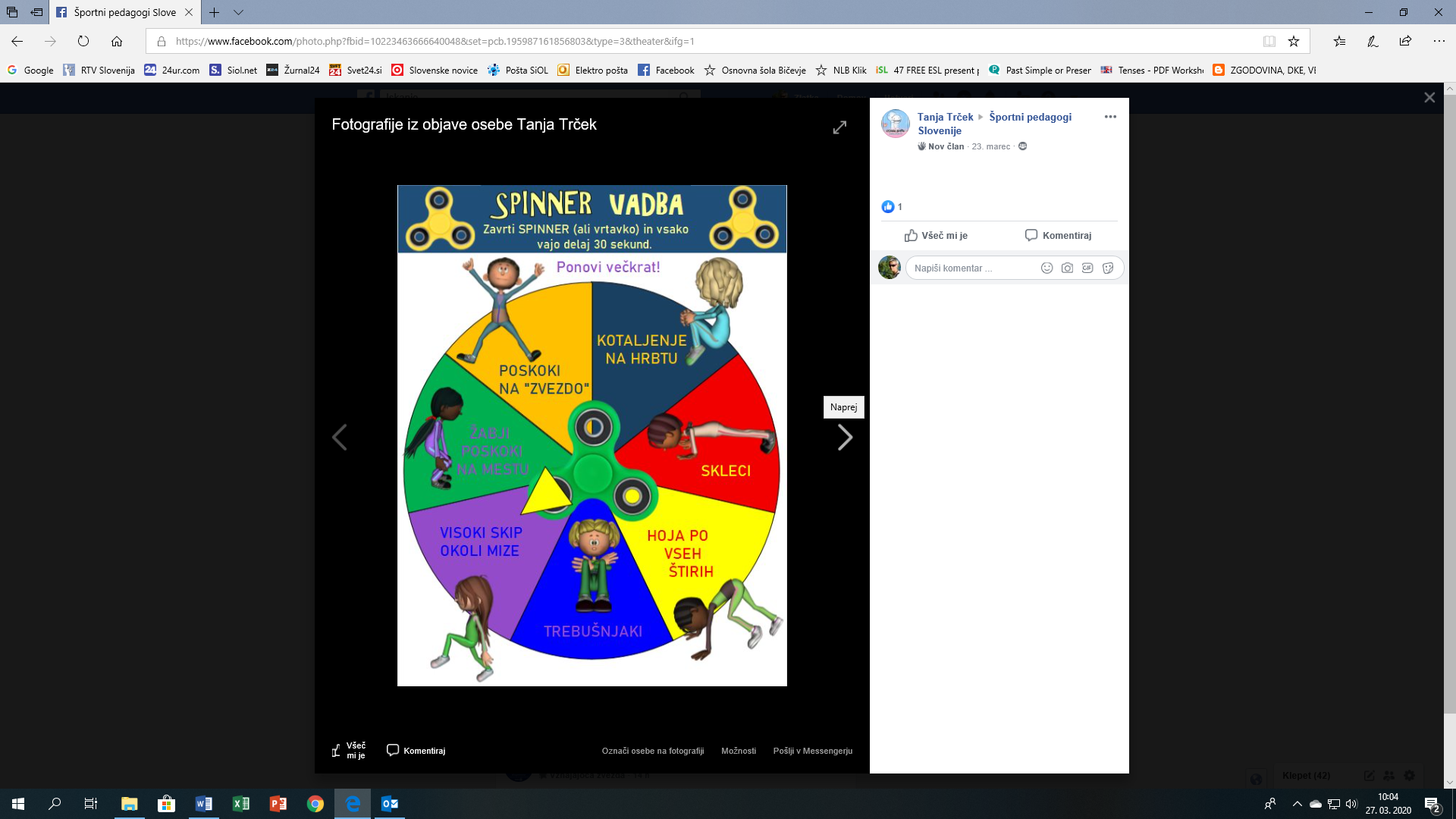 KULTURNI DAN: PEKA KRUHA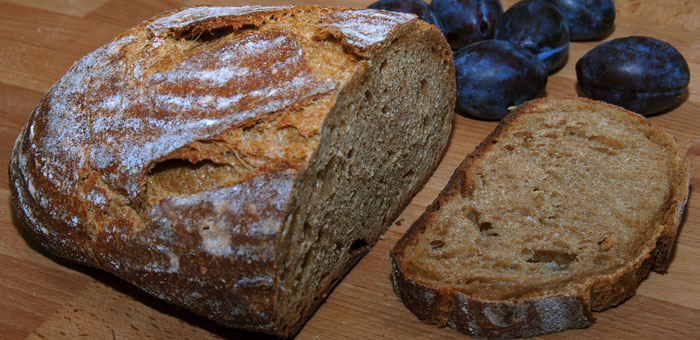 Doma boste s pomočjo odraslih spekli kruh.Če komu to ne ustreza, lahko speče kaj drugega (npr. pecivo, pico,…) ali kaj skuha.1. Oglej si posnetek PEKA KRUHA JE PREPROSTA.	https://youtu.be/ZBEyi63qXak2. Uredi povedi po vrstnem redu in dobiš recept (lahko uporabite svojega) 	– priloga datoteka Kruh – recept (in rešitve) .3. Pripravite sebe in delovni prostor, kot ste videli na posnetku.     Dobro si umijte roke.4. Naredite testo in specite kruh.5. Pospravite delovni prostor.6. Med peko rešite križanko – priloga datoteka Križanka kruh (in rešitve).    Oglej si predstavitev in ponovi o kruhu – priloga Peka kruha je preprosta.7. Ko se kruh ohladi, ga doma postrezite in ga skupaj poskusite.     Lahko dodate kakšen namaz ali prilogo. DOBER TEK!Pošljite kakšno sliko in napišite, kakšen je bil kruh.TemaZvezek, DZOpravljeno    Pisana črka P in ponovitev G, J – 2 uriLB 110, 111; SLJ drevesni zv.BranjeDZ, berilo, knjige, e-knjige, revije…Predlogi (v, iz, na, s/z)SLJ/62, 63Simon v lutkovni delavniciSLJ/64, 65LutkeSLJ/66, 67, 68TemaZvezek, DZOpravljeno    VetrnicaDZ SPO/95, MKPO 17Lastnosti snoviDZ SPO/96TemaZvezek, DZOpravljeno    Besedilne naloge - preverjanjepriloga: Besedilne naloge-preverjanjeOdštevam dvomestna števila do 100MAT/9, 10      MAT zvezekOdštevam dvomestna števila do 100MAT/11TemaZvezek, DZOpravljeno    Ritmično izrekajmo in zaigrajmoGUM/29Pleši, pleši črni kos - ponovitevTemaPripomočkiOpravljeno    Poslikava vetrniceTemaPripomočkiOpravljeno    Podaja žoge z nogo – 2 uriKnjiga je v škatli.Knjigo bom vzela iz škatle.Jopica je v omari.Jopico bom vzela iz omare.Tamara je v hiši.Tamara bo prišla iz hiše.Knjiga je na polici.Knjigo bom vzela s police.Muca je na drevesu.Muca bo splezala z drevesa.Napis je na vratih.Napis bom snela z vrat.123456789101112131415161718192021222324252627282930313233343536373839404142434445464748475051525354555657585960616263646566676869707172737475767778798081828384858687888990919283949596979899100izgovorgibanjeinštrumentiOj, Bog-dan-ka, oj Bog-dan-ka:  Žugamo s kazalcem desne in leve roke.palčke (plosk)Be-ži-te, ure-ži-te:   Poskoki, izmenjaje leva in desna noga.činele (udarec z nogo ob tla)Škar-ji-ce hru-stal-ke:    Z rokami nakazujemo rezanje s škarjami.guiro (trkanje po mizi)